Your recent request for information is replicated below, together with our response.How much rural crime has been reported across Scotland in the past year, broken down into regions?How many of the rural crimes reported in Scotland have been investigated, broken down into regions?How many of the rural crimes reported in Scotland are associated with machine theft, broken down into regions?How many of the rural crimes reported in Scotland have been solved, broken down into regions?How many of the rural crimes investigated by police in Scotland have been solved, broken down into regions?How many of the rural crimes reported in Scotland are currently being investigated, broken down into regions?On average, how long do investigations into rural crime reports last?How many criminals have been convicted due to rural crime in Scotland in the past year, broken down into regions?How many serious crime unit officers are there in Scotland who are dedicated for investigating rural crime, broken down into regions?How have the numbers of police officers involved with investigating rural crime in Scotland changed in the past decade, broken down into regions?How many police officers in Scotland are dedicated to investigating rural crime, broken down into regionsIn response to your request, I must first of all advise you that that crimes in Scotland are recorded in accordance with the Scottish Government Justice Department offence classification codes, and there is no classification for ‘rural crime’. We also do not designate crimes locus as ‘rural’ or otherwise in our recording systems. As such, in terms of Section 17 of the Freedom of Information (Scotland) Act 2002, this represents a notice that the information you seek is not held by Police Scotland.To be of some assistance, recorded and detected crime statistics are publicly available on our website, broken down by SGJD crime code and by Multi-Member Ward area:-Crime data - Police ScotlandPolice Officer numbers are also publicly available on our website, broken down by division:- Police Scotland Officer Numbers - Police ScotlandIf you require any further assistance please contact us quoting the reference above.You can request a review of this response within the next 40 working days by email or by letter (Information Management - FOI, Police Scotland, Clyde Gateway, 2 French Street, Dalmarnock, G40 4EH).  Requests must include the reason for your dissatisfaction.If you remain dissatisfied following our review response, you can appeal to the Office of the Scottish Information Commissioner (OSIC) within 6 months - online, by email or by letter (OSIC, Kinburn Castle, Doubledykes Road, St Andrews, KY16 9DS).Following an OSIC appeal, you can appeal to the Court of Session on a point of law only. This response will be added to our Disclosure Log in seven days' time.Every effort has been taken to ensure our response is as accessible as possible. If you require this response to be provided in an alternative format, please let us know.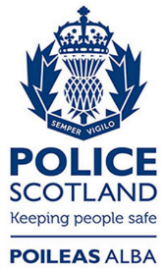 Freedom of Information ResponseOur reference:  FOI 23-2301Responded to:  26th September 2023